SPECYFIKACJA WARUNKÓW ZAMÓWIENIAZAMAWIAJĄCY:SZPITAL POWIATOWY W RAWICZU SP. Z O.O.63-900 RAWICZ, UL. GEN. GROTA ROWECKIEGO 6Zaprasza do złożenia oferty w postępowaniu o udzielenie zamówienia publicznego prowadzonego               w trybie podstawowym bez negocjacji o wartości zamówienia nie przekraczającej progów unijnych o jakich stanowi art. 3 ustawy z 11 września 2019r. – Prawo zamówień publicznych (Dz.U. z 2019r., poz. 2019) – dalej ustawa Pzp, na dostawę pn.: „Zakup i dostawa szwów chirurgicznych”.Przedmiotowe postępowanie prowadzone jest przy użyciu środków komunikacji elektronicznej. Składanie ofert następuje za pośrednictwem miniPortalu dostępnego pod adresem internetowym:https://miniportal.uzp.gov.pl/Numer postępowania : NLO-3820-03/TP/21                  Treść SWZ z załącznikami zatwierdzam: 							    	_________		____            (podpis)Rawicz, 11 czerwca 2021 rokROZDZIAŁ IINFORMACJA O ZAMAWIAJĄCYMZamawiającym i prowadzącym postępowanie o udzielenie zamówienia publicznego jest Szpital Powiatowy w Rawiczu Sp. z o.o., ul. Gen. Grota Roweckiego 6, 63-900 Rawicz.NIP: 699-19-19-769REGON: 300904130Tel. 65 537 62 24;	 Fax 65 546 70 64Email: agata.becela@szpitalrawicz.plGodziny pracy: poniedziałek – piątek 7.00 – 15.00.Adres strony internetowej Zamawiającego: www.szpitalrawicz.plSkrzynka ePUAP Zamawiającego: /SzpitalwRawiczu/skrytkaESPROZDZIAŁ IIADRES STRONY INTERNETOWEJ, NA KTÓREJ UDOSTĘPNIANE BĘDĄ ZMIANY I WYJAŚNIENIA TREŚCI SWZ ORAZ INNE DOKUMENTY ZAMÓWIENIA BEZPOŚREDNIO ZWIĄZANE Z POSTĘPOWANIEM O UDZIELENIE ZAMÓWIENIAPostępowanie, którego dotyczy niniejszy dokument oznaczone jest znakiem: NLO-3820-03/TP/21. Wykonawcy powinni we wszelkich kontaktach z Zamawiającym powoływać się na wyżej podane oznaczenie.Postępowanie prowadzone jest przy użyciu środków komunikacji elektronicznej z wykorzystaniem miniPortal  udostępnionego pod adresem: https://miniportal.uzp.gov.pl/ i poczty elektronicznej Zamawiającego.Zmiany i wyjaśnienia SWZ oraz inne dokumenty zamówienia bezpośrednio związane z postępowaniem o udzielenie zamówienia będą udostępniane na stronie internetowej Zamawiającego: www.szpitalrawicz.pl.Zamawiający nie przewiduje komunikowania się Zamawiającego z Wykonawcami w inny sposób niż przy użyciu środków komunikacji elektronicznej.ROZDZIAŁ IIIOCHRONA DANYCH OSOBOWYCHZgodnie z art. 13 ust. 1 i 2 Rozporządzenia Parlamentu Europejskiego i Rady (UE) 2016/679 z dnia 27 kwietnia 2016r. w sprawie ochrony osób fizycznych w związku z przetwarzaniem danych osobowych i w sprawie swobodnego przepływu takich danych oraz uchylenia dyrektywy 95/46/WE (ogólne rozporządzenie o ochronie danych) (Dz. Urz. UE L 119 z 04.05.2016, str. 1), dalej „RODO”, informujmy, że:administratorem Pani/Pana danych osobowych jest Szpital Powiatowy w Rawiczu Sp. z o.o. , ul. Gen. Grota Roweckiego 6, 63-900 Rawicz;inspektorem ochrony danych osobowych w Szpitalu Powiatowym w Rawiczu Sp. z o.o.  jest Pani Zuzanna  Sokołowska : 63-900 Rawicz, ul. Gen. Grota Roweckiego 6; iod@szpitalrawicz.pl, 65 537 62 52; Pani/Pana dane osobowe przetwarzane będą na podstawie art. 6 ust. 1 lit. c RODO w celu związanym z przedmiotowym postępowaniem o udzielenie zamówienia publicznego, prowadzonym w trybie podstawowym bez negocjacji;odbiorcami Pani/Pana danych osobowych będą osoby lub podmioty, którym udostępniona zostanie dokumentacja postępowania w oparciu o art. 74 ustawy Pzp oraz podmioty przetwarzające dane osobowe w imieniu ADO, instytucje publiczne;Pani/Pana dane osobowe będą przechowywane, zgodnie z art. 78 ust. 1 ustawy Pzp, przez okres 4 lat od dnia zakończenia postępowania o udzielenie zamówienia, a jeżeli czas trwania umowy przekracza 4 lata, okres przechowywania obejmuje cały czas trwania umowy oraz przez czas przechowywania dokumentacji finansowo-księgowej wynikający z obowiązujących przepisów a także przez czas do upływu przedawnienia lub prawomocnego zakończenia ewentualnych postępowań sądowych;obowiązek podania przez Panią/Pana danych osobowych bezpośrednio Pani/Pana dotyczących jest wymogiem ustawowym określonym w przepisach ustawy Pzp, związanym z udziałem w postępowaniu o udzielenie zamówienia publicznego; w odniesieniu do Pani/Pana danych osobowych decyzje nie będą podejmowane w sposób zautomatyzowany, stosowanie do art. 22 RODO;posiada Pani/Pan:na podstawie art. 15 RODO prawo dostępu do danych osobowych Pani/Pana dotyczących (w przypadku, gdy skorzystanie z tego prawa wymagałoby po stronie administratora niewspółmiernie dużego wysiłku może zostać Pani/Pan zobowiązana do wskazania dodatkowych informacji mających na celu sprecyzowanie żądania, w szczególności podania nazwy lub daty postępowania o udzielenie zamówienia publicznego lub konkursu albo sprecyzowanie nazwy lub daty zakończonego postępowania o udzielenie zamówienia);na podstawie art. 16 RODO prawo do sprostowania Pani/Pana danych osobowych (skorzystanie z prawa do sprostowania nie może skutkować zmianą wyniku postępowania o udzielenie zamówienia publicznego ani zmianą postanowień umowy w zakresie niezgodnym z ustawą Pzp oraz nie może naruszać integralności protokołu oraz jego załączników);na podstawie art. 18 RODO prawo żądania od administratora ograniczenia przetwarzania danych osobowych z zastrzeżeniem przypadków, o których mowa w art. 18 ust. 2 RODO (prawo do ograniczenia przetwarzania nie ma zastosowania w odniesieniu do przechowywania, w celu zapewnienia korzystania ze środków ochrony prawnej lub w celu ochrony praw innej osoby fizycznej lub prawnej, lub z uwagi na ważne względy interesu publicznego Unii Europejskiej lub państwa członkowskiego);prawo do wniesienia skargi do Prezesa Urzędu Ochrony Danych Osobowych, gdy uzna Pani/Pan, że przetwarzanie danych osobowych Pani/Pana dotyczących narusza przepisy RODO;nie przysługuje Pani/Panu:w związku z art. 17 ust. 3 lit. b, d lub e RODO prawo do usunięcia danych osobowych;prawo do przenoszenia danych osobowych, o którym mowa w art. 20 RODO;na podstawie art. 21 RODO prawo sprzeciwu, wobec przetwarzania danych osobowych, gdyż podstawą prawną przetwarzania Pani/Pana danych osobowych jest art. 6 ust. 1 lit. c RODO;ROZDZIAŁ IVTRYB UDZIELENIA ZAMÓWIANIANiniejsze postępowanie prowadzone jest  w trybie podstawowym o jakim stanowi art. 275 pkt. 1 ustawy Pzp  oraz niniejszej Specyfikacji Warunków Zamówienia, zwaną dalej SWZ. Zamawiający nie przewiduje wyboru najkorzystniejszej oferty z możliwością prowadzenia negocjacji.Szacunkowa wartość przedmiotowego zamówienia nie przekracza progów unijnych o jakich mowa w art. 3 ustawy Pzp.Zamawiający nie przewiduje aukcji elektronicznej.Do postępowania stosuje się przepisy dotyczące nabywania dostaw.Zamawiający dopuszcza możliwość dołączenia katalogów elektronicznych do składanej oferty.Zamawiający nie prowadzi postępowania w celu zawarcia umowy ramowej.Zamawiający nie dopuszcza składania ofert wariantowych.Zamawiający nie przewiduje udzielenia zamówień, o których mowa w art. 214 ust. 1 pkt 7 i pkt. 8 ustawy Pzp.Zamawiający nie zastrzega możliwości ubiegania się o udzielenie zamówienia wyłącznie przez wykonawców, o których mowa w art. 94 ustawy Pzp.Zamawiający nie przewiduje obowiązku osobistego wykonania przez wykonawcę kluczowych zadań (art. 60 i 121 ustawy Pzp).Zamawiający nie przewiduje zwrotu kosztów udziału w postępowaniu.W sprawie nieuregulowanych niniejszą SWZ mają zastosowanie postanowienia ustawy Pzp.ROZDZIAŁ VOPIS PRZEDMIOTU ZAMÓWIENIAPrzedmiotem zamówienia jest sukcesywna dostawa szwów chirurgicznych do magazynu apteki szpitalnej mieszczącej się w siedzibie Szpitala Powiatowego w Rawiczu Sp. z o.o. przy ul. Gen. Grota Roweckiego 6, 63-900 Rawicz.Szczegółowy opis przedmiotu zamówienia znajduje się w Załączniku nr 2 do SWZ. Przedmiot zamówienia zwany jest dalej „Przedmiotem Zamówienia” lub „Dostawą”.Przez dostawę szwów chirurgicznych Zamawiający rozumie sukcesywną dostawę na koszt i ryzyko Wykonawcy w okresie trwania umowy zgodnie z zamówieniami cząstkowymi składanymi przez Zamawiającego, dostosowanymi do jego bieżących potrzeb. Dostawy winny być realizowane przez Wykonawcę maksymalnie do 2 dni roboczych od dnia złożenia zamówienia przez Zamawiającego. Zamawiający wymaga dostarczenia wraz z dostawą towaru faktury zakupu, pod rygorem nieodebrania towaru. Na fakturze Wykonawca zobowiązany jest umieścić serię i datę ważności produktów. Wykonawca dostarcza towar na własny koszt, transportem odpowiednim do ich przewożenia.Nazwy i kody określone we Wspólnym Słowniku Zamówień:33.14.11.21-4	Szwy chirurgiczneOferowany przedmiot zamówienia musi posiadać atesty, zezwolenia, świadectwa rejestracji, certyfikaty wymagane przez polskie prawo, na podstawie których może być wprowadzony do obrotu i stosowania w placówkach ochrony zdrowia w RP. Oferowane wyroby medyczne muszą posiadać oznakowanie CE. Każda z zaoferowanych pozycji powinna być możliwa do zidentyfikowania poprzez numer katalogowy umieszczony w odpowiednim miejscu w formularzu ofertowo-asortymentowym. Na potwierdzenie wymagań postawionych przez Zamawiającego Wykonawcy zobowiązani są do złożenia w ofercie dokumentów potwierdzających dopuszczenie do obrotu i stosowania zgodnie z:Ustawa z dnia 06 września 2001r. Prawo farmaceutyczne (tj. Dz.U. z 2020r. poz. 944 ze zm.);Ustawie z dnia 20 maja 2010r. o wyrobach medycznych (tj. Dz. U. z 2020r. poz. 186 ze zm.);  Wymagania Zamawiającego dotyczące przedmiotu zamówienia:Szwy chirurgiczne muszą posiadać możliwość pełnej identyfikacji produktu na każdym etapie otwarcia opakowania materiału szewnego.Szwy chirurgiczne wchłanialne muszą być pakowane w pojedyncze aluminiowe opakowanie posiadające listki o różnych długościach ułatwiające otwarcie saszetki.Szwy chirurgiczne niewchłanialne muszą być pakowane w pojedyncze saszetki papier-folia.Wymagane oznakowanie saszetki:na zewnętrznej części saszetki – kod katalogowy; rozmiar USP; nazwa produktu; grubość i długość szwu; oznaczenie oraz rozmiar igły; przekrój, kształt i kontur igły; metoda sterylizacji – EO; oznaczenie- wyłącznie do użytku jednorazowego, znak CE, numer serii, data ważności – dotyczy szwów chirurgicznych wchłanialnych;na zewnętrznej części saszetki – nadrukowana (wybita) na stronie papierowej data ważności – dotyczy szwów chirurgicznych niewchłanialnych;na wewnętrznej części saszetki – kod katalogowy; rozmiar USP; nazwa produktu; grubość i długość szwu; oznaczenie oraz rozmiar igły; przekrój, kształt i kontur igły, metoda sterylizacji – EO, numer serii, data ważności – dotyczy szwów chirurgicznych wchłanialnych i niewchłanialnych.Wymagane oznakowanie opakowania zbiorczego:rozmiar UPS; rozmiar metryczny, oznakowanie handlowe igły, opis igły, ksztłt              i kontur igły, długość szwu, metoda sterylizacji – EO, symbol opakowania z odklejaną folią, numer serii, data ważności, ilość sztuk w opakowaniu.Igły szwów wchłanialnych i niewchłanialnych muszą być wykonane ze stali nierdzewnej 300, muszą być odporne na odkształcenia, złamania oraz zapewniać stałą siłę penetracji podczas całego użycia.Zamawiający dopuszcza składanie ofert częściowych. Ofertę można złożyć na jedną lub więcej części. Ilość części – 6.Zamawiający wymaga, aby realizacja przedmiotu zamówienia nastąpiła na warunkach                           i zasadach określonych we wzorze umowy oraz zgodnie z opisem przedmiotu zamówienia.Zamawiający zastrzega, że podane w załączniku nr 2 do SWZ ilości asortymentu są ilościami szacunkowymi zamówienia – maksymalnymi nie stanowiąc tym samym zobowiązania Zamawiającego do pełnej realizacji zawartej w wyniku postępowania umowy, ani też podstawy do dochodzenia przez Wykonawcę roszczeń odszkodowawczych z tytułu niezrealizowania całości zamówienia, zamówienie to może ulec zmniejszeniu o 20%.Zamawiający dopuszcza możliwość składania ofert równoważnych.Zamawiający równoważność będzie oceniał następująco:Zamawiający informuje, że ilekroć przedmiot zamówienia określony w załączniku nr 2 do SWZ opisany jest przez wskazanie nazwy własnej, znaku towarowego, patentu lub pochodzenia a także norm aprobat technicznych oraz systemów odniesienia, Zamawiający dopuszcza składanie ofert równoważnych. Przez ofertę równoważną należy rozumieć taką ofertę, która przedstawia opis przedmiotu zamówienia posiadające cechy, parametry nie gorsze niż opisane w przedmiocie zamówienia (o udowodnionej równoważności technologicznej). Wykazanie równoważności zaoferowanego przedmiotu spoczywa na Wykonawcy składającym ofertę zgodnie z postanowieniami ustawy Pzp.UWAGA! Dotyczy tylko produktów dostępnych na rynku na dzień złożenia oferty.Zamawiający zezwala wycenić asortyment w opakowaniu inne wielkości niż żądana przez niego, a ilość opakowań odpowiednio przeliczyć, tak aby ogólna ilość danej pozycji asortymentowej była zgodna z SWZ pod warunkiem, że zostaną spełnione pozostałe parametry oferowanego asortymentu. Dokonując takiego przeliczenia Wykonawca skreśla ilość i wielkość opakowania podaną przez Zamawiającego i nadpisuje wyliczone wielkości. Zamawiający nie wymaga zaokrąglania wyliczonej ilości do pełnego opakowania. Wyliczoną wielkość należy podać z dokładnością do drugiego miejsca po przecinku. Skreślenia wynikające z przeliczeń – dla ułatwienia Zamawiającemu identyfikacji pozycji przeliczonych należy wyróżnić taki wiersz od pozostałych.Zamawiający wymaga na etapie złożenia ofert stosownych dokumentów uwiarygodniających, zgodnie z art. 107 ustawy Pzp, potwierdzających że zaoferowany asortyment jest równoważny, co nie wyklucza możliwości Zamawiającego do zażądania na etapie udzielania przez Wykonawcę ewentualnych wyjaśnień co do treści złożonej oferty, dokonywania odpowiednich przeliczeń matematycznych ilości, objętych w ofercie, itp. Złożone przez Wykonawcę dokumenty poświadczające o równoważności jego oferty będą podlegały ocenie przez Zamawiającego.Wykonawca zobowiązany jest do dostawy przedmiotu zamówienia wraz z informacją zawierającą wskazanie producenta, co do właściwości przedmiotu zamówienia, zasad bezpieczeństwa użytkowania i terminów ważności. Wymagania te muszą znajdować się na lub w opakowaniu w formie ulotki, w zależności od produktu, zgodnie z obowiązującymi w tym zakresie przepisami prawa.Oferowany asortyment musi spełniać wymagania określone w ustawie z dnia 06 września 2001r. Prawo farmaceutyczne (tj. Dz.U. z 2020r. poz. 944 ze zm.)ROZDZIAŁ VIWYMAGANIA W ZAKRESIE ZATRUDNIENIA NA PODSTAWIE STOSUNKU PRACYZamawiający nie stawia wymagań w zakresie zatrudnienia na podstawie stosunku pracy,                 w okolicznościach, o których mowa w art. 95 ustawy Pzp.Wymagania w zakresie zatrudnienia osób, o których mowa w art. 96 ust. 2 pkt. 2 ustawy Pzp – Zamawiający nie stawia wymagań w tym zakresie.ROZDZIAŁ VIIINFORMACJE DOTYCZĄCE PRZEPROWAZENIA PRZEZ WYKONAWCĘ WIZJI LOKALNEJ LUB SPRAWDZENIA PRZEZ NIEGO DOKUMENTÓW NIEZBĘDNYCH DO REALIZACJI ZAMÓWIENIA, O KTÓRYCH MOWA W ART. 131 UST. 2 USTAWY PZPZamawiający nie przewiduje możliwości odbycia przez Wykonawcę wizji lokalnej.Zamawiający nie przewiduje sprawdzenia przez Wykonawcę w siedzibie Zamawiającego dokumentów niezbędnych do realizacji zamówienia.ROZDZIAŁ VIIIPODWYKONASTWOWykonawca może powierzyć wykonanie części zamówienia podwykonawcy (podwykonawcom).Zamawiający nie zastrzega obowiązku osobistego wykonania przez Wykonawcę kluczowych części zamówienia.Zamawiający wymaga, aby w przypadku powierzenia części zamówienia podwykonawcom, Wykonawca wskazał w ofercie części zamówienia, których wykonanie zamierza powierzyć podwykonawcom oraz podał (o ile są mu wiadome na tym etapie) nazwy (firmy) tych podwykonawców.Powierzenia części zamówienia podwykonawcom nie zwalnia Wykonawcy z odpowiedzialności za należyte wykonanie zamówienia.Oświadczenie o podwykonawstwie zawarte jest w formularzu – Oferta stanowiącym załącznik nr 1 do SWZ.ROZDZIAŁ IXTERMIN WYKONANIA ZAMÓWIENIAWymagany termin realizacji zamówienia wynosi: 12 miesięcy od dnia zawarcia umowy. Realizacja odbywać się będzie sukcesywnie w miarę potrzeb Zamawiającego.Termin realizacji zamówień cząstkowych dostarczanych do magazynu apteki szpitalnej do godziny 13:00 w terminie maksymalnym 2 dni roboczych od złożenia zamówienia cząstkowego przez Zamawiającego. Zamówienia cząstkowe mogą być składane w formie pisemnej lub w formie dokumentu elektronicznego doręczonego środkami komunikacji elektronicznej. Wybór sposobu składania zamówienia należy do Zamawiającego.ROZDZIAŁ XWARUNKI UDZIAŁU W POSTĘPOWANIUO udzielenie zamówienia w postępowaniu zgodnie z art. 112 ust. 2 ustawy Pzp mogą ubiegać się wyłącznie Wykonawcy, którzy spełniają określone przez Zamawiającego warunki udziału w postępowaniu.O udzielenie zamówienia publicznego mogą ubiegać się Wykonawcy, którzy spełniają warunki dotyczące:Zdolności do występowania w obrocie gospodarczym:Zamawiający nie stawia warunku w powyższym zakresie.Uprawnień do prowadzenia określonej działalności gospodarczej lub zawodowej, o ile wynika to z odrębnych przepisów:Zamawiający nie stawia warunku w powyższym zakresie.Sytuacji ekonomicznej lub finansowej:Zamawiający nie stawia warunku w powyższym zakresie.Zdolności technicznej lub zawodowej:Zamawiający nie stawia warunku w powyższym zakresie.Zamawiający, w stosunku do Wykonawcy wspólnie ubiegających się o udzielenie zamówienia, w odniesieniu do warunków dotyczącego zdolności technicznej i zawodowej – nie dopuszcza łącznego spełnienia warunku przez Wykonawców.Zamawiający może na każdym etapie postępowania, uznać, że Wykonawca nie posiada wymaganych zdolności, jeżeli posiadanie przez wykonawcę sprzecznych interesów, w szczególności zaangażowania zasobów technicznych lub zawodowych wykonawcy w inne przedsięwzięcia gospodarcze wykonawcy może mieć negatywny wpływ na realizację zamówienia.ROZDZIAŁ XIPODSTAWY WYKLUCZENIA Z POSTĘPOWANIA1. 	Z postępowania o udzielenie zamówienia wyklucza się Wykonawców, w stosunku do których zachodzi którakolwiek z okoliczności wskazanych:1) w art. 108 ust. 1 ustawy Pzp;2) w art. 109 ust. 1 pkt. 1, 4 ustawy Pzp, chyba że zachodzą przesłanki zawarte w art. 109 ust. 3.2. 	Wykonawca może zostać wykluczony przez zamawiającego na każdym etapie postępowania o udzielenie zamówienia publicznego.Wykluczenie Wykonawcy następuje zgodnie z art. 111 ustawy Pzp.ROZDZIAŁ XIIOŚWIADCZENIE I DOKUMENTY, JAKIE ZOBOWIĄZANI SĄ DOSTARCZYĆ WYKONAWCY   W CELU POTWIERDZENIA ZGODNOŚCI OFEROWANYCH DOSTAW (PRZEDMIOTOWE ŚRODKI DOWODOWE)W celu potwierdzenia zgodności oferowanych dostaw z wymaganymi cechami lub kryteriami określonymi w opisie przedmiotu zamówienia lub kryteriami oceny ofert należy przedstawić:Wypełniony formularz asortymentowo-cenowy stanowiący załącznik nr 2 do SWZ.Dokument potwierdzający, że oferowany przedmiot zamówienia może być wprowadzony do obrotu i stosowania w placówkach służby zdrowia na terenie RP, zgodnie z ustawą z dnia 20 maja 2010r. o wyrobach medycznych (tj. Dz. U. z 2020r. poz. 186 ze zm.) - deklaracja zgodności, certyfikat zgodności lub zgłoszenie wyrobu medycznego do Prezesa Urzędu Rejestracji Produktów Leczniczych, Wyrobów Medycznych i Produktów Biobójczych;Certyfikat CE potwierdzający wykonanie igieł ze stali  nierdzewnej 300 lub zaświadczenie podmiotu uprawnionego do kontroli jakości potwierdzające wykonanie igieł ze stali nierdzewnej 300;Dokumenty potwierdzające spełnienie wymagań postawionych w niniejszym postępowaniu przez Zamawiającego co do przedmiotu zamówienia, tj.: katalogi, folder, ulotki, instrukcje. Każdy dostarczony dokument winien być opisany w języku polskim wraz ze wskazaniem nr pozycji i nr Części, którego dotyczy; Próbki - do pozycji określonych i w ilościach podanych w załączniku nr 2 do SIWZ. Każda dostarczona próbka winna być opisana w języku polskim wraz ze wskazaniem nr pozycji i nr Części, którego dotyczy.Przedmiotowe środki dowodowe Wykonawca składa wraz z ofertą.Jeżeli Wykonawca nie złoży przedmiotowych środków dowodowych lub złożone środki przedmiotowe są niekompletne, Zamawiający na podstawie art. 107 ust. 2 ustawy Pzp wzywa do ich złożenia lub uzupełnienia w wyznaczonym terminie.Zamawiający nie stosuje zapisów ust. 3 jeżeli przedmiotowy środek dowodowy służy potwierdzeniu zgodności z cechami lub kryteriami określonymi w opisie kryteriów oceny ofert lub, pomimo złożenia przedmiotowego środka dowodowego oferta podlega odrzuceniu albo zachodzą przesłanki unieważnienia postępowania.Zamawiający może żądać od wykonawców wyjaśnień dotyczących treści przedmiotowych środków dowodowych.ROZDZIAŁ XIIIOŚWIADCZENIE I DOKUMENTY, JAKIE ZOBOWIĄZANI SĄ DOSTARCZYĆ WYKONAWCY   W CELU POTWIERDZENIA SPEŁNIENIA WARUNKÓW UDZIAŁU W POSTĘPOWANIU ORAZ WYKAZANIA BRAKU PODSTAW WYKLUCZENIA (PODMIOTOWE ŚRODKI DOWODOWE)Do oferty Wykonawca zobowiązany jest dołączyć aktualne na dzień składania ofert oświadczenie o spełnianiu warunków udziału w postępowaniu oraz o braku podstaw do wykluczenia z postępowania – zgodnie z załącznikiem nr 3 do SWZ.Informacje zawarte w oświadczeniu, o którym mowa w pkt. 1 stanowią wstępne potwierdzenie, że Wykonawca nie podlega wykluczeniu oraz spełnia warunki udziału w postępowaniu.Zamawiający wzywa Wykonawcę, którego oferta została najwyżej oceniona, do złożenia w wyznaczonym terminie, nie krótszym niż 5 dni od dnia wezwania, podmiotowych środków dowodowych, jeżeli wymagał ich złożenia w ogłoszeniu o zamówieniu lub dokumentach zamówienia, aktualnych na dzień złożenia podmiotowych środków dowodowych.Podmiotowe środki dowodowe wymagane od Wykonawcy obejmują:oświadczenie wykonawcy, w zakresie art. 108 ust. 1 pkt. 5 ustawy Pzp, o braku przynależności do tej samej grupy kapitałowej, w rozumieniu ustawy z dnia 16 lutego 2007r. o ochronie konkurencji i konsumentów (Dz.U. z 2019r. poz. 369), z innym wykonawcą, który złożył odrębną ofertę, ofertę częściową lub wniosek o dopuszczenie do udziału w postępowaniu, albo oświadczenia o przynależności do tej samej grupy kapitałowej wraz z dokumentami lub informacjami potwierdzającymi przygotowanie oferty, oferty częściowej lub wniosku o dopuszczenie do udziału w postępowaniu niezależnie od innego wykonawcy należącego do tej samej grupy kapitałowej – zgodnie z załącznikiem nr 4 do SWZ.odpisu lub informacji z Krajowego Rejestru Sądowego lub z Centralnej Ewidencji i Informacji o Działalności Gospodarczej, w zakresie art. 109 ust. 1 pkt. 4 ustawy Pzp, sporządzonych nie wcześniej niż 3 miesiące przed jej złożeniem, jeżeli odrębne przepisy wymagają wpisu do rejestru lub ewidencji.Jeżeli Wykonawca ma siedzibę lub miejsce zamieszkania poza terytorium Rzeczypospolitej Polskiej, zamiast dokumentu, o których mowa w ust. 4 pkt. 2, składa dokument lub dokumenty wystawione w kraju, w którym wykonawca ma siedzibę lub miejsca zamieszkania, potwierdzające odpowiednio, że nie otwarto jego likwidacji ani nie ogłoszono upadłości, jego aktywami nie zarządza likwidator lub sąd, nie zawarł układu z wierzycielami, jego działalność gospodarcza nie jest zawieszona ani nie znajduje się on w innej tego rodzaju sytuacji wynikającej z podobnej procedury przewidzianej w przepisach miejsca wszczęcia tej procedury. Dokument, o którym mowa powyżej, powinien być sporządzony nie wcześniej niż  3 miesiące przed ich złożeniem.Jeżeli w kraju, w którym Wykonawca ma siedzibę lub miejsce zamieszkania, nie wydaje się dokumentów, o których mowa w ust. 5, lub gdy dokumentu nie odnoszą się do wszystkich przypadków, o których mowa w ust. 5, zastępuje się je odpowiednio w całości lub części dokumentem zawierającym odpowiednio oświadczenie Wykonawcy, ze wskazaniem osoby lub osób uprawnionych do reprezentacji, lub oświadczenie osoby, której dokument miał dotyczyć, złożone przed organem sądowym lub administracyjny, notariuszem, albo organem samorządu zawodowego lub gospodarczego, właściwym ze względu na siedzibę lub miejsce zamieszkania Wykonawcy.Zamawiający nie wzywa do złożenia podmiotowych środków dowodowych, jeżeli:może je uzyskać za pomocą bezpłatnych i ogólnodostępnych baz danych, w szczególności rejestrów publicznych w rozumieniu ustawy z dnia 17 lutego 2005r. o informatyzacji działalności podmiotów realizujących zadania publiczne, o ile wykonawca wskazał w oświadczeniu, o którym mowa w art. 125 ust. 1 ustawy Pzp dane umożliwiające dostęp do tych środków;podmiotowym środkiem dowodowym jest oświadczenie, którego treść odpowiada zakresowi oświadczenia, o którym mowa w art. 125 ust 1 ustawy Pzp.Wykonawca nie jest zobowiązany do złożenia podmiotowych środków dowodowych, które Zamawiający posiada, jeżeli wykonawca wskaże te środki oraz potwierdzi ich prawidłowość i aktualność.W zakresie nieuregulowanym ustawą Pzp lub niniejszą SWZ do oświadczeń i dokumentów składanych przez Wykonawcę w postępowaniu zastosowanie mają w szczególności przepisy rozporządzenia Ministra Rozwoju Pracy i Technologii z dnia 23 grudnia 2020r. w sprawie podmiotowych środków dowodowych oraz innych dokumentów lub oświadczeń, jakich może żądać zamawiający od wykonawcy oraz rozporządzenia Prezesa Rady Ministrów z dnia 30 grudnia 2020r. w sprawie sposobu sporządzania i przekazywania informacji oraz wymagań technicznych dla dokumentów elektronicznych oraz środków komunikacji elektronicznej w postępowaniu o udzielenia zamówienia publicznego lub konkursie.ROZDZIAŁ XIVPOLEGANIE NA ZASOBACH INNYCH PODMIOTÓWWykonawca może w celu potwierdzenia spełniania warunków udziału w postępowaniu polegać na zdolnościach technicznych lub zawodowych podmiotów udostępniających zasoby, niezależnie od charakteru prawnego łączących go z nimi stosunków prawnych.W odniesieniu do warunków dotyczących doświadczenia, wykonawcy mogą polegać na zdolnościach podmiotów udostępniających zasoby, jeśli podmioty te wykonają świadczenie do realizacji którego te zdolności są wymagane.Wykonawca, który polega na zdolnościach lub sytuacji podmiotów udostępniających zasoby, składa wraz z ofertą zobowiązanie podmiotu udostępniającego zasoby do oddania mu do dyspozycji niezbędnych zasobów na potrzeby realizacji danego zamówienia lub inny podmiotowy środek dowodowy potwierdzający, że wykonawca realizując zamówienia, będzie dysponował niezbędnymi zasobami tych podmiotów. Wzór oświadczenia - zgodnie z załącznikiem nr 5 do SWZ.Zamawiający ocenia, czy udostępniane wykonawcy przez podmioty udostępniające zasoby zdolności techniczne lub zawodowe, pozwalają na wykazanie przez wykonawcę spełniania warunków udziału w postępowaniu, a także bada, czy nie zachodzą wobec tego podmiotu podstawy wykluczenia, które zostały przewidziane względem wykonawcy.Jeżeli zdolności techniczne lub zawodowe podmiotu udostępniającego zasoby nie potwierdzające spełniania przez wykonawcę warunków udziału w postępowaniu lub zachodzą wobec tego podmiotu podstawy wykluczenia, zamawiający żąda aby, wykonawca w terminie określonym przez zamawiającego zastąpił ten podmiot innym podmiotem lub podmiotami albo wykazał, że samodzielnie spełnia warunki udziału w postępowaniu.UWAGA! Wykonawcy nie może, po upływie terminu składania ofert, powoływać się na zdolności lub sytuację podmiotów udostępniających zasoby, jeżeli na etapie składania ofert nie polegał on w danym zakresie na zdolnościach lub sytuacji podmiotów udostępniających zasoby.Wykonawca, w przypadku polegania na zdolnościach lub sytuacji podmiotów udostępniających zasoby, przedstawia, wraz z oświadczeniem, o którym mowa w rozdziale XIII ust. 1 SWZ, także oświadczenia podmiotu udostępniającego zasoby, potwierdzające brak podstaw wykluczenia tego podmiotu oraz odpowiednio spełnianie warunków udziału w postępowaniu, w zakresie, w jakim wykonawca powołuje się na jego zasoby, zgodnie z katalogiem dokumentów określonych w rozdziale XIII SWZ.ROZDZIAŁ XVINFORMACJA DLA WYKONAWCÓW WSPÓLNIE UBIEGAJĄCYCH SIĘ O UDZIELENIE ZAMÓWIENIA (SPÓŁKI CYWILNE; KONSORCJA)Wykonawcy mogą wspólnie ubiegać się o udzielenie zamówienia. W takim przypadku Wykonawcy ustanawiają pełnomocnika do reprezentowania ich w postępowaniu albo do reprezentowania i zawarcia umowy w sprawie zamówienia publicznego. Pełnomocnictwo winno być dołączone do oferty.W przypadku wykonawców wspólnie ubiegających się o udzielenie zamówienia, oświadczenia, o których mowa w rozdziale XIII ust. 1 SWZ, składa każdy z Wykonawców. Oświadczenia te potwierdzają brak podstaw wykluczenia oraz spełnienia warunków udziału w zakresie, w jakim każdy z wykonawców wykazuje spełnianie warunków udziału w postępowaniu.Wykonawcy wspólnie ubiegający się o udzielenie zamówienia dołączają do oferty oświadczenie, z którego wynika, które usługi wykonają poszczególni Wykonawcy. Wzór oświadczenia - zgodnie z załącznikiem nr 6 do SWZ.Oświadczenia i dokumenty potwierdzające brak podstaw do wykluczenia z postępowania składa każdy z Wykonawców wspólnie ubiegających się o zamówienie.ROZDZIAŁ XVISPOSÓB  KOMUNIKOWANIA ORAZ WYJAŚNIENIA TREŚCI SWZKomunikacja w postępowaniu o udzielenie zamówienia publicznego, w tym składania ofert, wniosków o dopuszczenie do udziału w postępowaniu, wymiana informacji oraz przekazywanie dokumentów lub oświadczeń między zamawiającym a wykonawcą, z uwzględnieniem wyjątków określonych w ustawie Pzp, odbywa się przy użyciu środków komunikacji elektronicznej. Przez środki komunikacji elektronicznej rozumie się środki komunikacji elektronicznej zdefiniowane w ustawie z dnia 18 lipca 2002r. o świadczeniu usług drogą elektroniczną (Dz.U. z 2019r. poz. 123 i 730).Zamawiający wyznacza następujące osoby do kontaktowania się z Wykonawcami:-  Agata Becela – Dział Logistykitel. 65 537 62 22 , fax. 546 70 64, e-mail: agata.becela@szpitalrawicz.plGodziny pracy Działu Logistyki: od godz. 7.00 do godz. 15.00.We wszelkiej korespondencji związanej z niniejszym postępowaniem Zamawiający i   Wykonawcy posługują się numerem postępowania: NLO-3820-03/TP/21.Wykonawca może zwrócić się do Zamawiającego z wnioskiem o wyjaśnienie treści SWZ na adres e-mail: agata.becela@szpitalrawicz.pl, bądź elektronicznie za pośrednictwem dedykowanego formularza dostępnego na ePUAP https://epuap.gov.pl/wps/portal.  oraz udostępnionego przez miniPortal https://miniportal.uzp.gov.pl/ (Formularz do komunikacji) na skrzynkę ePUAP Zamawiającego: /SzpitalwRawiczu/skrytkaESP.UWAGA! Zamawiający rekomenduje na format przesyłanych plików: .pdf. Jednocześnie wnioski o wyjaśnienie treści SIWZ należy przesłać w formie edytowalnej, umożliwiającej kopiowanie treści pisma i wklejenie jej do innego dokumentu.Zamawiający nie przewiduje sposobu komunikowania się z Wykonawcami w inny sposób niż przy użyciu środków komunikacji elektronicznej, wskazanych w SWZ. Zamawiający może komunikować się z Wykonawcami za pomocą poczty elektronicznej email: agata.becela@szpitalrawicz.pl lub renata.pazola@szpitalrawicz.plZamawiający jest obowiązany udzielić wyjaśnień niezwłocznie, jednak nie później niż na 2 dni przed upływem terminu składania odpowiednio ofert, pod warunkiem że wniosek o wyjaśnienie treści SWZ wpłynął do zamawiającego nie później niż na 4 dni przed upływem terminu składania odpowiednio ofert.Jeżeli zamawiający nie udzieli wyjaśnień w terminie, o którym mowa w ust. 6, przedłuża termin składania ofert o czas niezbędny do zapoznania się wszystkich zainteresowanych wykonawców z wyjaśnieniami niezbędnymi do należytego przygotowania i złożenia ofert. W przypadku gdy wniosek o wyjaśnienie treści SWZ nie wpłynął w terminie, o którym mowa w ust. 6, zamawiający nie ma obowiązku udzielania wyjaśnień SWZ oraz obowiązku przedłużenia terminu składania ofert.Przedłużenie terminu składania ofert, o którym mowa w ust. 7, nie wpływa na bieg terminu składania wniosku o wyjaśnienie treści SWZ.W uzasadnionych przypadkach Zamawiający może przed upływem terminu składania ofert zmienić treść SWZ.Sposób sporządzania dokumentów elektronicznych, oświadczeń lub elektronicznych kopii dokumentów lub oświadczeń musi być zgodny z wymaganiami określonymi w rozporządzeniu Prezesa Rady Ministrów z dnia 30 grudnia 2020r. w sprawie sposobu sporządzania i przekazywania informacji oraz wymagań technicznych dla dokumentów elektronicznych oraz środków komunikacji elektronicznej w postępowaniu o udzielenie zamówienia publicznego lub konkursu (Dz.U. 2020r., poz. 2452) oraz rozporządzenia Ministra Rozwoju, Pracy i Technologii z dnia 23 grudnia 2020r. w sprawie podmiotowych środków dowodowych oraz innych dokumentów lub oświadczeń, jakich może żądać zamawiający od wykonawcy (Dz.U. 2020r. poz. 2415).ROZDZIAŁ XVIIOPIS SPOSOBU PRZYGOTOWANIA OFERT ORAZ WYMAGANIA FORMALNE DOTYCZĄCE SKŁADANYCH OŚWIADCZEŃ I DOKUMENTÓWWykonawca może złożyć tylko jedną ofertę.Treść oferty musi odpowiadać treści SWZ.Ofertę składa się na formularzu - Oferta – zgodnie z załącznikiem nr 1 do SWZ.Wraz z ofertą Wykonawca zobowiązany jest złożyć:Wypełniony i podpisany formularz asortymentowo-cenowy, zgodnie z załącznikiem nr 2 do SWZ,Oświadczenia, o których mowa w rozdziale XIII ust 1 SWZ;Zobowiązanie innego podmiotu, o którym mowa w rozdziale XIV ust. 3 SWZ (jeżeli dotyczy);Dokumenty, z których wynika prawo do podpisania oferty;Odpowiednie pełnomocnictwa (jeżeli dotyczy).Jeżeli na ofertę składa się kilka dokumentów, Wykonawca powinien stworzyć folder, do którego przeniesie wszystkie dokumenty oferty, podpisane zgodnie z wymogami niniejszej SWZ. Następnie z tego folderu Wykonawca zrobi folder .zip (bez nadawania mu haseł).Oferta powinna być podpisana przez osobę upoważnioną do reprezentowania Wykonawcy, zgodnie z formą reprezentacji Wykonawcy określoną w rejestrze lub innym dokumencie, właściwym dla danej formy organizacyjnej Wykonawcy albo przez upełnomocnionego przedstawiciela Wykonawcy. W celu potwierdzenia, że osoba działająca w imieniu wykonawcy jest umocowana do jego reprezentowania, zamawiający żąda od wykonawcy odpisu lub informacji z Krajowego Rejestru Sądowego, Centralnej Ewidencji i Informacji o Działalności Gospodarczej lub innego właściwego rejestru.Oferta oraz pozostałe oświadczenia i dokumenty, dla których Zamawiający określił wzory w formie formularzy zamieszczonych w załącznikach do SWZ, powinny być sporządzone zgodnie z tymi wzorami, co do ich treści oraz opisu kolumn i wierszy.Ofertę, oświadczenia, o których mowa w art. 125 ust. 1 ustawy Pzp, podmiotowe środki dowodowe, pełnomocnictwa, zobowiązanie podmiotu udostępniającego zasoby składa się pod rygorem nieważności w formie elektronicznej opatrzonej kwalifikowanym podpisem elektronicznym lub w postaci elektronicznej opatrzonej podpisem zaufanym lub podpisem osobistym.Sposób sporządzania dokumentów elektronicznych, oświadczeń lub elektronicznych kopii dokumentów lub oświadczeń musi być zgodny z wymaganiami określonymi w rozporządzeniu Prezesa Rady Ministrów z dnia 30 grudnia 2020r. w sprawie sposobu sporządzania i przekazywania informacji oraz wymagań technicznych dla dokumentów elektronicznych oraz środków komunikacji elektronicznej w postępowaniu o udzielenie zamówienia publicznego lub konkursu (Dz.U. 2020r., poz. 2452) oraz rozporządzenia Ministra Rozwoju, Pracy i Technologii z dnia 23 grudnia 2020r. w sprawie podmiotowych środków dowodowych oraz innych dokumentów lub oświadczeń, jakich może żądać zamawiający od wykonawcy (Dz.U. 2020r. poz. 2415).Oferta powinna być sporządzona w języku polskim. Postepowanie o udzielenie zamówienia prowadzi się w języku polskim i zamawiający nie wyraża zgody na złożenie oświadczeń, oferty oraz innych dokumentów w innym języku niż język polski. Podmiotowe środki dowodowe lub inne dokumenty, w tym dokumenty potwierdzające umocowanie do reprezentowania, sporządzone  w języku obcym są składane wraz z tłumaczeniem na język polski.Każdy dokument składający się na ofertę powinien być czytelny.Jeżeli oferta zawiera informacje stanowiące tajemnicę przedsiębiorstwa w rozumieniu ustawy z dnia 16 kwietnia 1993r. o zwalczaniu nieuczciwej konkurencji (Dz.U. z 2019r. poz. 1010 ze zm.), Wykonawca powinien nie później niż w terminie składania ofert, zastrzec, że nie mogą one być udostępnione oraz wykazać, iż zastrzeżone informacje stanowią tajemnicę przedsiębiorstwa. Wykonawca, winien w sposób nie budzący wątpliwości zastrzec, które z zawartych w ofercie informacji stanowią tajemnicę przedsiębiorstwa i oznaczyć klauzulą: „DOKUMENTY ZASTRZEŻONE –TAJEMNICA PRZEDSIĘBIORSTWA”. Zaleca się wydzielenie tych informacji w złożonej ofercie.W celu złożenia oferty należy zarejestrować (zalogować) się na miniPortalu, posiadać konto użytkowanika ePUAP i postępować zgodnie z instrukcjami dostępnymi pod adresem: https://miniportal.uzp.gov.pl/. Wykonawca składa ofertę za pośrednictwem Formularza do złożenia, zmiany, wycofania oferty lub wniosku dostępnego na ePUAP i udostępnionego również na miniPortalu.Przed upływem terminu składania ofert, Wykonawca może wprowadzić zmiany do złożonej oferty lub wycofać ofertę. Wykonawca zmienia ofertę lub ją wycofuje za pośrednictwem Formularza do złożenia, zmiany, wycofania oferty lub wniosku dostępnego na ePUAP                                 i udostępnionego również na miniPortalu. Zmiana oferty następuje poprzez wycofanie oferty oraz jej ponownym złożeniu.Wszystkie koszty związane z uczestnictwem w postępowaniu, w szczególności                                        z przygotowaniem i złożeniem oferty ponosi Wykonawca składający ofertę. Zamawiający nie przewiduje zwrotu kosztów udziału w postępowaniu.ROZDZIAŁ XVIIISPOSÓB OBLICZENIA CENYWykonawca podaje cenę za realizację przedmiotu zamówienia zgodnie ze wzorem formularza Oferty, stanowiącego załącznik nr 1 do SWZ. Cena podana w formularzu jest ceną ostateczną, niepodlegającą negocjacji i wyczerpującą wszelkie należności Wykonawcy wobec Zamawiającego związane z realizacją przedmiotu zamówienia.Cena ofertowa brutto musi uwzględniać wszystkie koszty związania z realizacją przedmiotu zamówienia zgodnie z opisem przedmiotu zamówienia oraz istotnymi postanowieniami umowy określonymi w niniejszej SWZ.Cenę oferty należy podać w złotych polskich do dwóch miejsc po przecinku (z dokładnością do 1 grosza). Wszelkie rozliczenia dotyczące realizacji zamówienia dokonywane będą w złotych polskich. Zamawiający nie dopuszcza podania w ofercie ceny w walucie obcej.Jeżeli została złożona oferta, której wybór prowadziłby do powstania u Zamawiającego obowiązku podatkowego zgodnie z ustawą z dnia 11 marca 2004r. o podatku od towarów i usług (Dz.U. z 2018r., poz. 2174 z późn.zm.) dla celów zastosowania kryterium ceny lub kosztu zamawiający dolicza do przedstawionej w tej ofercie ceny kwotę podatku od towarów i usług, którą miałby obowiązek rozliczyć. Wykonawca składając ofertę, informuje zamawiającego, czy wybór oferty będzie prowadzić do powstania u zamawiającego obowiązku podatkowego, wskazując nazwę dostawy ( rodzaj towaru), której świadczenie będzie prowadzić do jego powstania, oraz wskazując jej wartość bez kwoty podatku i stawkę podatku od towarów i usług, która zgodnie z wiedzą Wykonawcy będzie miała zastosowanie.Zamawiający  nie przewiduje udzielania zaliczek na poczet wykonania zamówienia.Cena może być tylko jedna; nie dopuszcza się wariantowości cen. Wszelkie upusty czy rabaty winny być uwzględnione w obliczonej cenie, tak by wyliczona cena za realizację zamówienia była ostateczną, bez konieczności dokonywania przez Zamawiającego jakichkolwiek przeliczeń.ROZDZIAŁ XIXWYMAGANIA DOTYCZĄCE WADIUMZamawiający nie wymaga zabezpieczenia oferty wadium.ROZDZIAŁ XXTERMIN ZWIĄZANIA OFERTĄWykonawca będzie związany ofertą przez okres 30 dni, tj. do dnia 20.07.2021r. Bieg terminu związania ofertą rozpoczyna się wraz z upływem terminu składania ofert.W przypadku, gdy wybór najkorzystniejszej oferty nie nastąpi przed terminem związania ofertą wskazanym w ust. 1, Zamawiający przed upływem terminu związania ofertą zwraca się jednokrotnie do wykonawców o wyrażenie zgody na przedłużenie tego terminu o wskazywany przez niego okres, nie dłuższy niż 30 dni. Przedłużenie terminu związania ofertą wymaga złożenia przez Wykonawcę pisemnego oświadczenia o wyrażeniu zgody na przedłużenie terminu związania ofertą.Odmowa wyrażenia zgody na przedłużenie terminu związania ofertą nie powoduje utraty wadium.ROZDZIAŁ XXISPOSÓB I TERMIN SKŁADANIA I OTWARCIA OFERTOfertę należy złożyć poprzez miniPortal do dnia 21.06.2021r. do godziny 09:00. Sposób złożenia oferty opisany został w instrukcji dostępnej na stronie: https://miniportal.uzp.gov.pl/O terminie złożenia oferty decyduje data i godzina wpływu na konto ePUAP Zamawiającego: /SzpitalwRawiczu/skrytkaESP. Otwarcie ofert nastąpi w dniu 21.06.2021r. o godzinie 10:00.W przypadku wystąpienia awarii systemu teleinformatycznego, która spowoduje brak możliwości otwarcia ofert w terminie określonym przez Zamawiającego, otwarcie ofert nastąpi niezwłocznie po usunięciu awarii.Zamawiający poinformuje o zmianie terminu otwarcia ofert na stronie internetowej prowadzonego postępowania: www.szpitalrawicz.pl.Najpóźniej przed otwarciem ofert, udostępnia się na stronie internetowej prowadzonego postępowania informację o kwocie, jaką zamierza przeznaczyć na sfinansowanie zamówienia.Niezwłocznie po otwarciu ofert, Zamawiający udostępnia na stronie internetowej prowadzonego postępowania informacje o:nazwach albo imionach i nazwiskach oraz siedzibach lub miejscach prowadzenia działalności gospodarczej albo miejscach zamieszkania wykonawców, których oferty zostały otwarte;cenach lub kosztach zawartych w ofertach.ROZDZIAŁ XXIIOPIS KRYTERIÓW OCENY OFERT WRAZ Z PODANIEM WAG TYCH KRYTERIÓW I SPOSOBU OCENY OFERTPrzy wyborze najkorzystniejszej oferty Zamawiający będzie się kierował następującymi kryteriami oceny ofert:    	Gdzie 1% = 1 pkt.Maksymalna liczba punktów w kryterium równa jest określonej wadze kryterium w %.Zasady oceny ofert w poszczególnych kryteriach:Kryterium „Cena” będzie rozpatrywana na podstawie ceny brutto za wykonanie przedmiotu zamówienia, podanej przez Wykonawcę na formularzu Oferty. Liczba punktów w kryterium cena (C) zostanie obliczona na podstawie poniższego wzoru:                                                   Cmin                                  C =          x  100                                          COgdzie:   C   –  	oznacza liczbę punktów przyznanych badanej ofercie w kryterium cena (C);   Cmin–  	najniższa cena oferty brutto spośród z ocenianych ofert, niepodlegających
               	odrzuceniu (zł);   Co –		cena oferty brutto określona w badanej ofercie (zł).Maksymalna liczba punktów, która może zostać przyznana w w/w kryterium wynosi: 
100 pkt. Za najkorzystniejszą ofertę zostanie uznana oferta, która uzyska najniższą cenę.Jeżeli w postępowaniu nie można będzie dokonać wyboru najkorzystniejszej oferty ze względu na to, że zostały złożone oferty o takiej samej cenie, zamawiający wezwie wykonawców, którzy złożyli te oferty, do złożenia w terminie określonym przez zamawiającego ofert dodatkowych.Wykonawcy, składając oferty dodatkowe, nie mogą zaoferować cen wyższych niż zaoferowanie w złożonym ofertach.Jeżeli złożono ofertę, której wybór prowadziłby do powstania u Zamawiającego obowiązku podatkowego zgodnie z przepisami o podatku od towarów i usług, zamawiający w celu oceny takiej oferty dolicza do przedstawionej w niej ceny podatek od towarów i usług, który miałby obowiązek rozliczyć zgodnie z przepisami.W toku badania i oceny ofert Zamawiający może żądać od Wykonawcy wyjaśnień dotyczących treści złożonej oferty, w tym zaoferowanej ceny.ROZDZIAŁ XXIIIINFORMACJE O FORMALNOŚCIACH, JAKIE POWINNY BYĆ DOPEŁNIONE PO WYBORZE OFERTY W CELU ZAWARCIA UMOWY W SPRAWIE ZAMÓWIENIA PUBLICZNEGOZamawiający zawiera umowę w sprawie zamówienia publicznego, z uwzględnieniem art. 577 ustawy Pzp, w terminie nie krótszym niż 5 dni od dnia przesłania zawiadomienia o wyborze najkorzystniejszej oferty, jeżeli zawiadomienie to zostało przesłane przy użyciu środków komunikacji elektronicznej.Zamawiający może zawrzeć umowę w sprawie zamówienia publicznego przed upływem terminu, o którym mowa w ust. 1, jeżeli w postępowaniu o udzielenie zamówienia prowadzonym w trybie podstawowym złożono tylko jedną ofertę.Wykonawca, którego oferta zostanie uznana za najkorzystniejszą, będzie zobowiązany przed podpisaniem umowy do wniesienia zabezpieczenia należytego wykonania umowy (jeżeli jego wniesienie było wymagane) w wysokości i formie określonej w rozdziale XXIV SWZ.W przypadku oferty złożonej przez Wykonawców wspólnie ubiegających się o udzielenie zamówienia Zamawiającego zastrzega sobie prawo żądania przed zawarciem umowy w sprawie zamówienia publicznego umowy regulującej współpracę tych Wykonawców.Wykonawca będzie zobowiązany do podpisania umowy w miejscu i terminie wskazanym przez Zamawiającego.Jeżeli Wykonawca, którego oferta została wybrana jako najkorzystniejsza, uchyla się od zawarcia umowy w sprawie zamówienia publicznego Zamawiający może dokonać ponownego badania i oceny ofert spośród ofert pozostałych w postępowaniu Wykonawców albo unieważnić postępowanie.ROZDZIAŁ XXIVWYMAGANIA DOTYCZĄCE ZABEZPIECZENIA NALEŻYTEGO WYKONANIA UMOWYZamawiający nie wymaga wniesienia zabezpieczenia należytego wykonania umowy.ROZDZIAŁ XXVINFORMACJE O TREŚCI ZAWIERANEJ UMOWY ORAZ MOŻLIWOŚCI JEJ ZMIANYWybrany Wykonawca jest zobowiązany do zawarcia umowy w sprawie zamówienia publicznego na warunkach określonych we Wzorze Umowy, stanowiącym załącznik nr 7 do SWZ.Zakres świadczenia Wykonawcy wynikający z umowy jest tożsamy z jego zobowiązaniem zawartym w ofercie.Zamawiający przewiduje możliwość zmiany zawartej umowy w stosunku do treści wybranej oferty w zakresie uregulowanym w art. 454-455 ustawy Pzp oraz wskazanym we Wzorze Umowy, stanowiącym załącznik nr 7 do SWZ.Zmiana umowy wymaga, pod rygorem nieważności, zachowania formy pisemnej.ROZDZIAŁ XXVIPOUCZENIE O ŚRODKACH OCHRONY PRAWNEJ PRZYSŁUGUJĄCYCH WYKONAWCYŚrodki ochrony prawnej określone w niniejszym dziale przysługują wykonawcy oraz innemu podmiotowi, jeżeli ma lub miał interes w uzyskaniu zamówienia oraz poniósł lub może ponieść szkodę w wyniku naruszenia przez zamawiającego przepisów ustawy Pzp.Środki ochrony prawnej wobec ogłoszenia wszczynającego postępowanie o udzielenie zamówienia publicznego oraz dokumentów zamówienia przysługują również organizacjom wpisanym na listę, o której mowa w art. 469 pkt. 15 ustawy Pzp oraz Rzecznikowi Małych i Średnich Przedsiębiorców.Odwołanie przysługuje na:niezgodną z przepisami ustawy czynność Zamawiającego, podjętą w postępowaniu o udzielenie zamówienia, w tym na projektowane postanowienia umowy;zaniechanie czynności w postępowaniu o udzielenie zamówienia do której zamawiający był obowiązany na podstawie ustawy.Odwołanie wnosi się do Prezesa Izby. Odwołujący przekazuje kopię odwołania zamawiającemu przed upływem terminu do wniesienia odwołania w taki sposób, aby mógł on zapoznać się z jego treścią przed upływem tego terminu.Odwołanie wobec treści ogłoszenia lub treści SWZ wnosi się w terminie 5 dni od dnia zamieszczenia ogłoszenia w Biuletynie Zamówień Publicznych lub treści SWZ na stronie internetowej.Odwołanie wnosi się w terminie:5 dni od dnia przekazania informacji o czynności zamawiającego stanowiącej podstawę jego wniesienia, jeżeli informacja została przekazana przy użyciu środków komunikacji elektronicznej;10 dni od dnia przekazania informacji o czynności zamawiającego stanowiącej podstawę jego wniesienia, jeżeli informacja została przekazana w sposób inny niż określony w pkt. 1).Odwołanie w przypadkach innych niż określone w ust. 5 i 6 wnosi się w terminie 5 dni od dnia, w którym powzięto lub przy zachowaniu należytej staranności można było powziąć wiadomość o okolicznościach stanowiących podstawę jego wniesienia.Na orzeczenie Izby oraz postanowienie Prezesa Izby, o którym mowa w art. 519 ust. 1 ustawy Pzp, stronom oraz uczestnikom postępowania odwoławczego przysługuje skarga do sądu.W postępowaniu toczącym się wskutek wniesienia skargi stosuje się odpowiednio przepisy ustawy z dnia 17 listopada 1964r. – Kodeks postępowania cywilnego o apelacji, jeżeli przepisy niniejszego rozdziału nie stanowią inaczej.Skargę wnosi się do Sądu Okręgowego w Warszawie – sądu zamówień publicznych, zwanego dalej „sądem zamówień publicznych”.Skargę wnosi się za pośrednictwem Prezesa Izby, w terminie 14 dni od dnia doręczenia orzeczenia Izby lub postanowienia Prezesa Izby, o którym mowa w art. 519 ust. 1 ustawy Pzp, przesyłając jednocześnie jej odpis przeciwnikowi skargi. Złożenie skargi w placówce pocztowej operatora wyznaczonego w rozumieniu ustawy z dnia 23 listopada 2012r. – Prawo pocztowe jest równoznaczne z jej wniesieniem.Prezes Izby przekazuje skargę wraz z aktami postępowania odwoławczego do sądu zamówień publicznych w terminie 7 dni od dnia jej otrzymania.XXVI. 	WYKAZ ZAŁĄCZNIKÓWSporządził: R. Pazoła KryteriumWaga w%Cena ( brutto)100%Załącznik nr 1OfertaZałącznik nr 2Opis Przedmiotu ZamówieniaZałącznik nr 3Oświadczenie o braku podstaw do wykluczenia i o spełnieniu warunków udziału w postępowaniuZałącznik nr 4Oświadczenie dotyczące przynależności lub braku przynależności do tej samej grupy kapitałowejZałącznik nr 5Zobowiązanie innego podmiotu do udostępnienia niezbędnych zasobów WykonawcyZałącznik nr 6Wzór oświadczenia dla Wykonawców wspólnie ubiegający się o udzielenie zamówieniaZałącznik nr 7Wzór umowy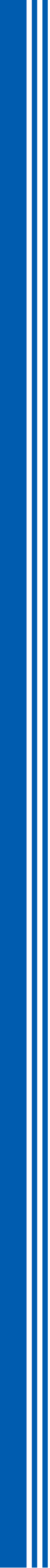 